Пошаговая инструкция к урокуПо расписанию  в определенное для урока время выйдите под своим логином и паролем  в Дневник.ру;Все материалы уроков и домашние задания будут выложены в разделе «Домашние задания»;В списке  «Предмет» выбираем предмет по расписанию.  Нажимаем кнопку «Показать»: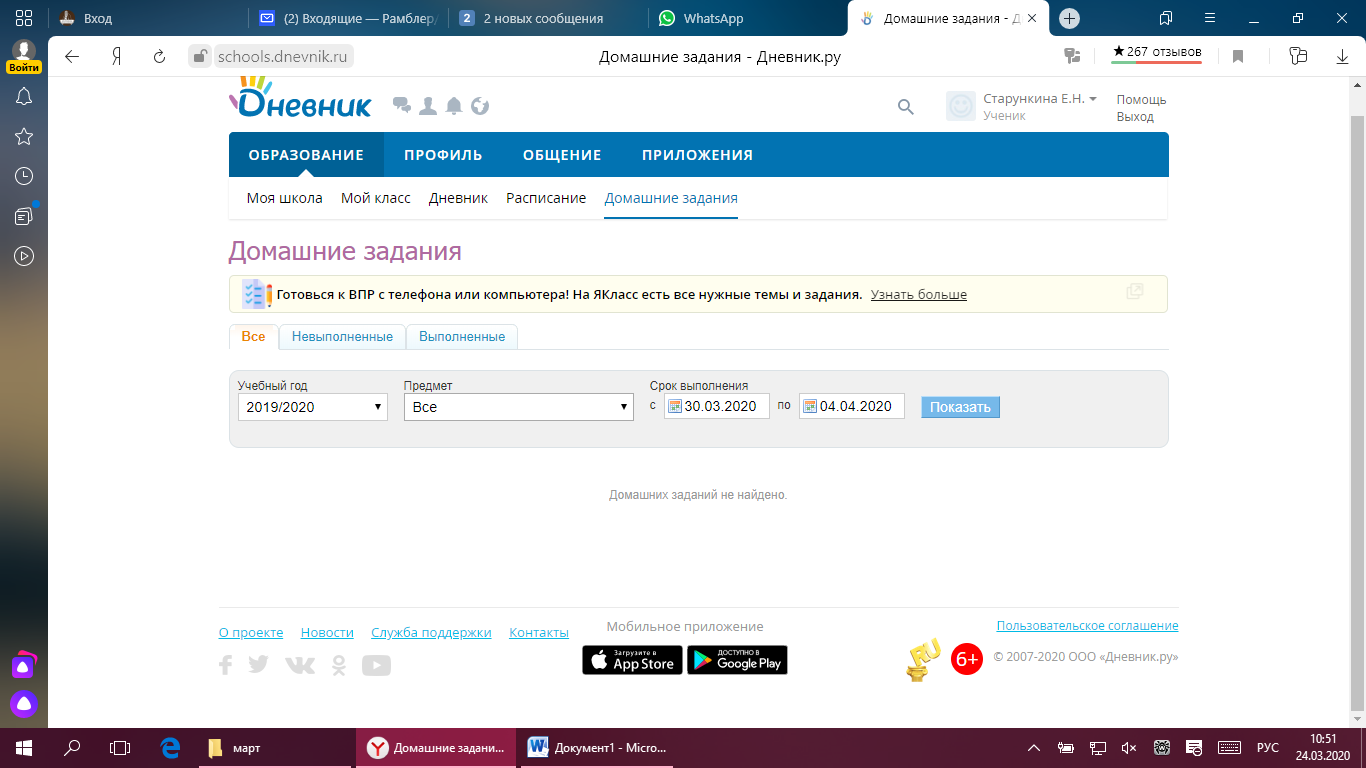 Открываются материалы урока: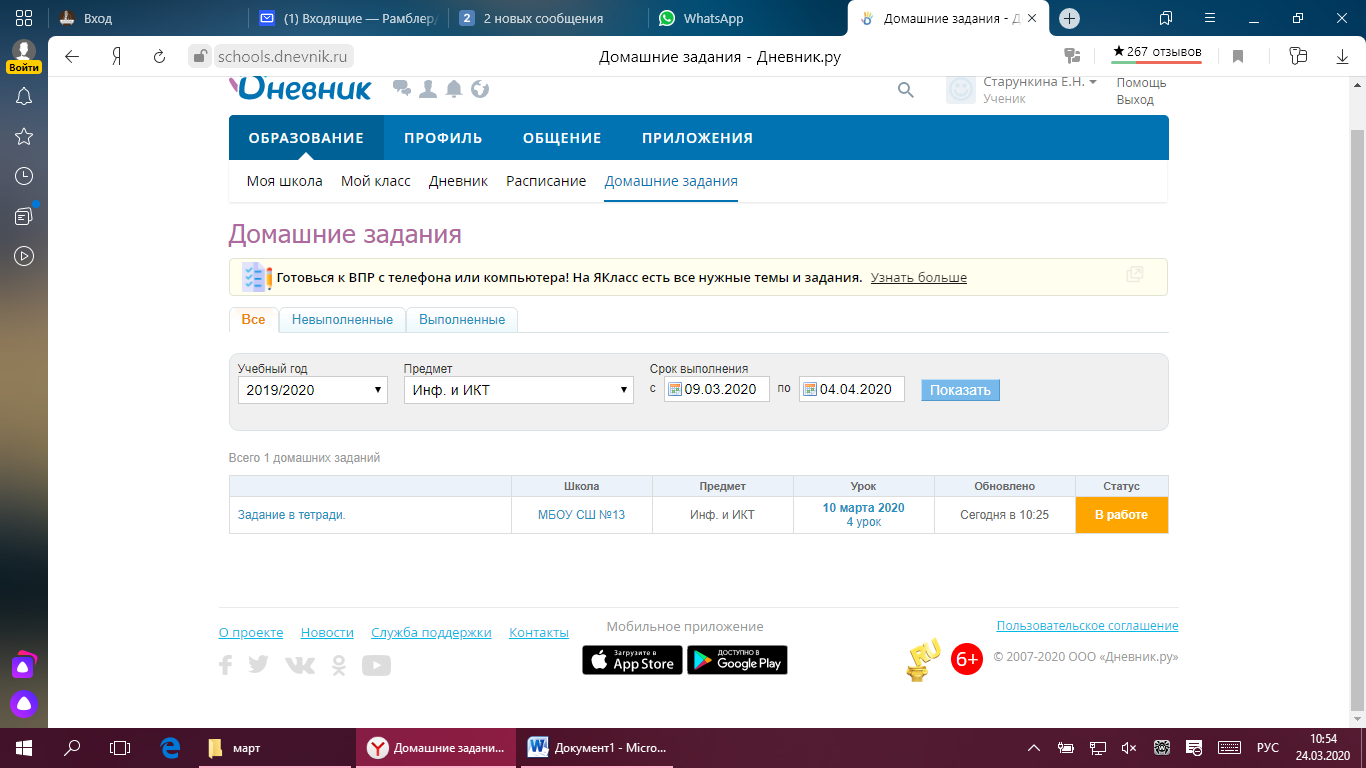 Поводим курсор на первый столбец, нажимаем мышкой.В разделе «Что задано» открываются материалы урока:  теория, презентации, задания, ссылки на материалы: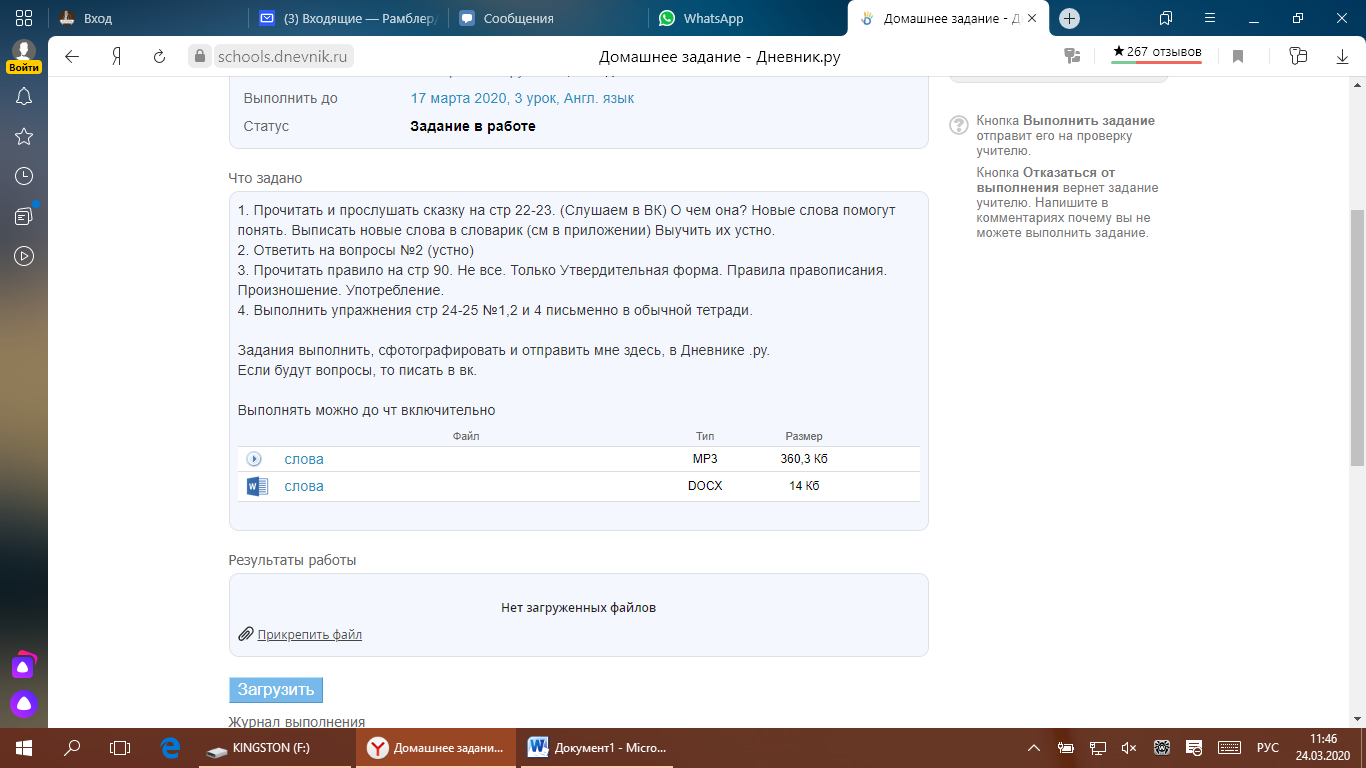 При необходимости скачиваем прикрепленные файлы: 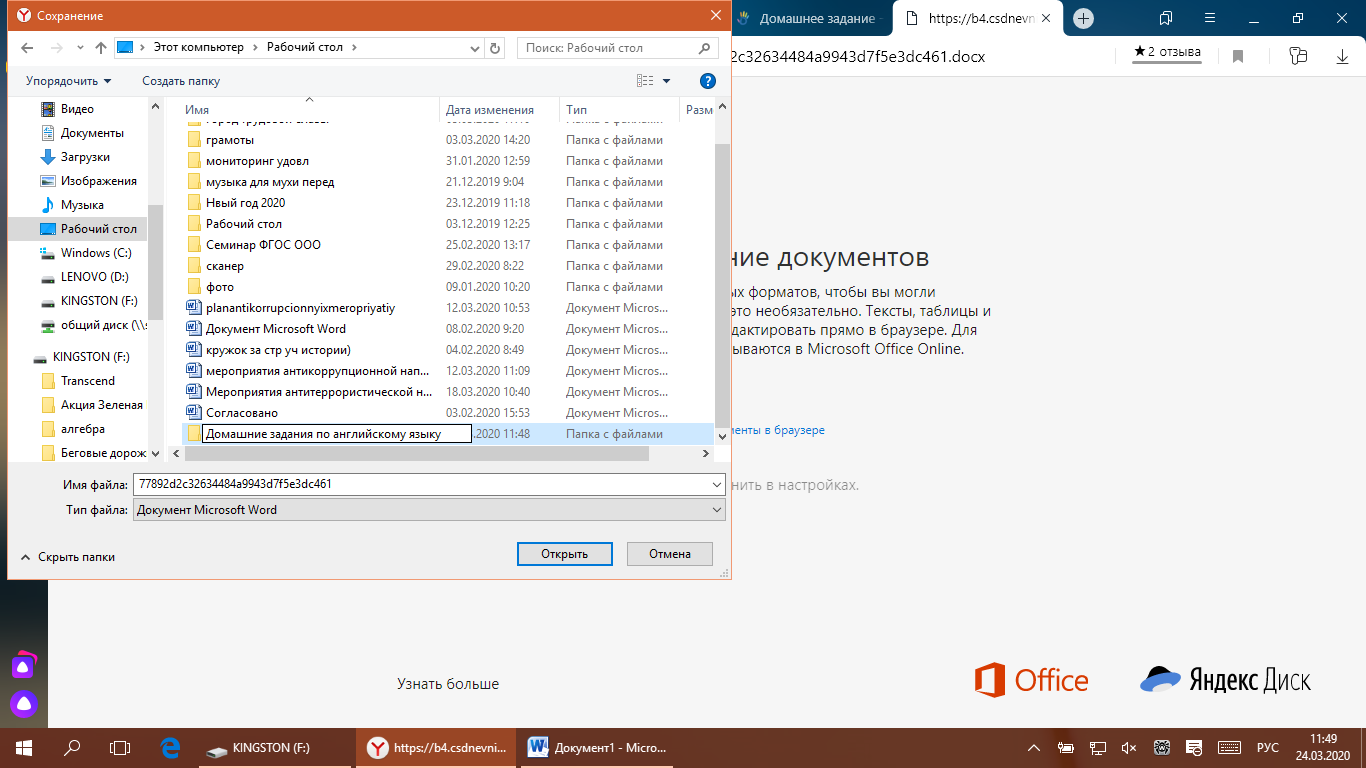 Выполняем задание, выданное педагогом.После выполнения задания, сохраняем изменения в выданном файле:  нажимаем в разделе «Файл» строку «Сохранить как»: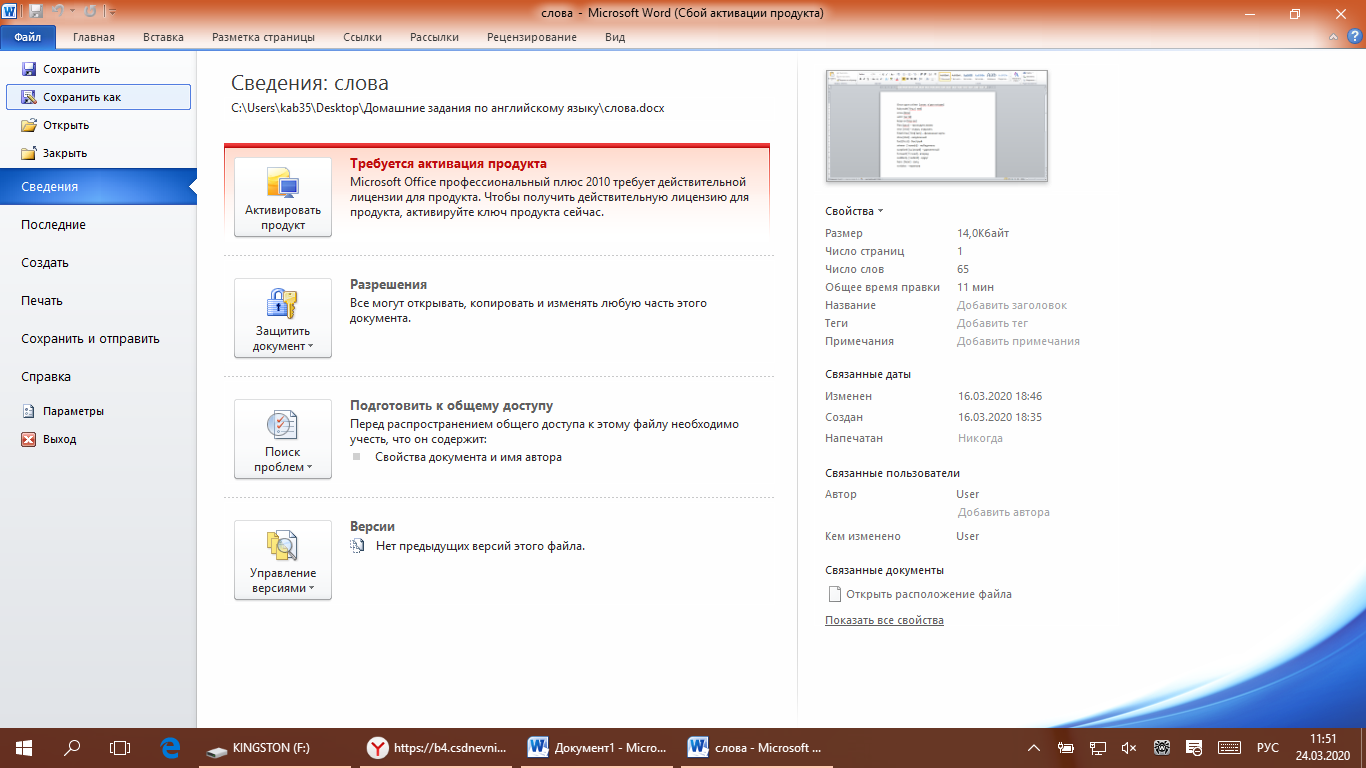 Далее нужно вернуться  на страницу «Домашние задания» в Дневник.ру. В разделе «Результаты работы» прикрепляем выполненную работу на проверку педагогу, нажав мышкой на «Прикрепить файл»: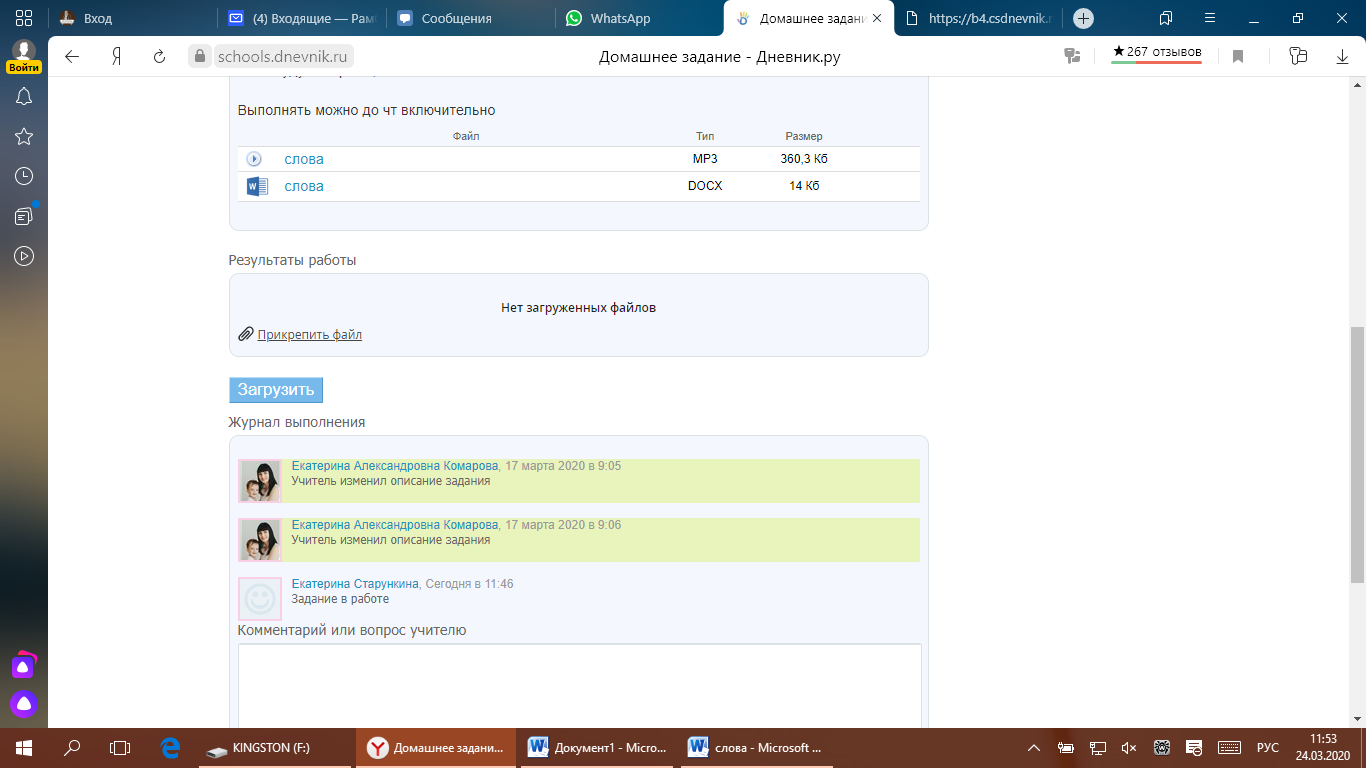 Появится окно, в котором выбираем способ добавления файлов. Нажимаем на «Загрузить с компьютера»:		 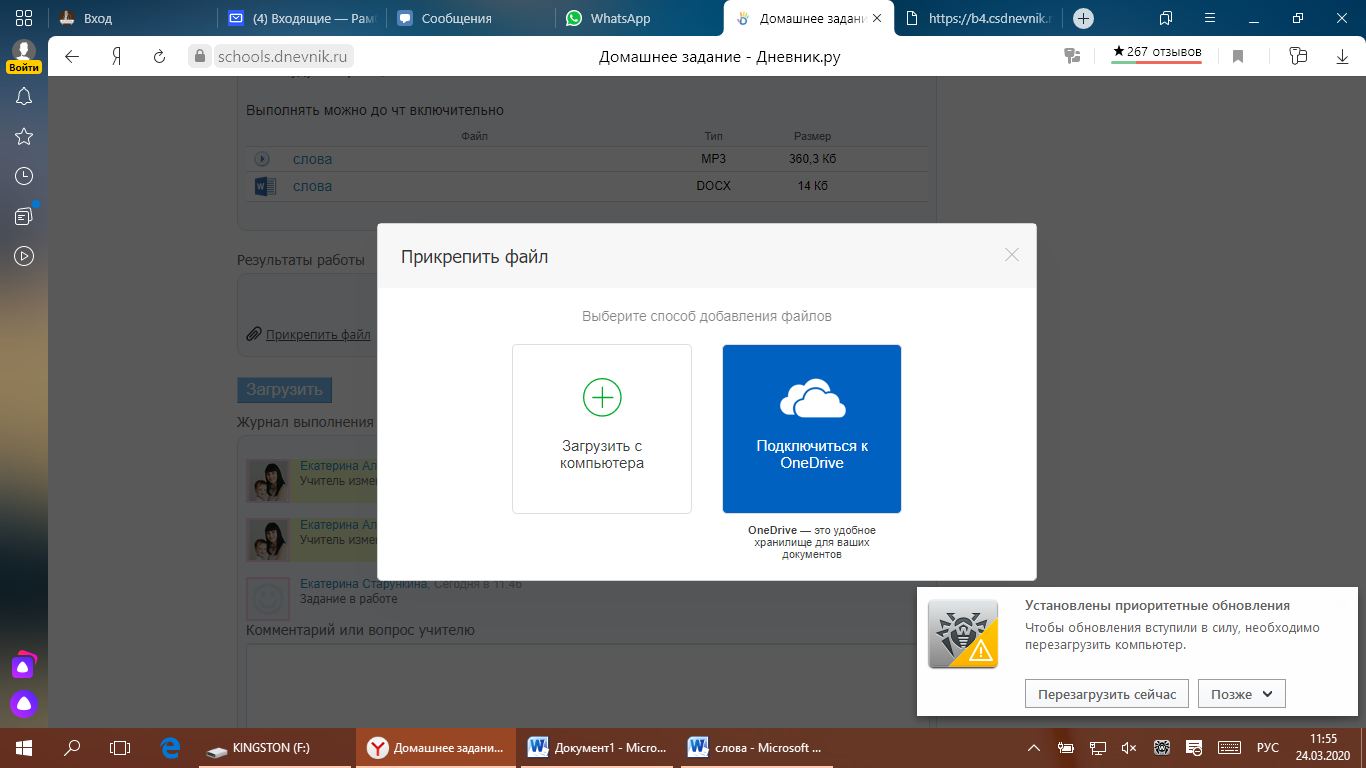 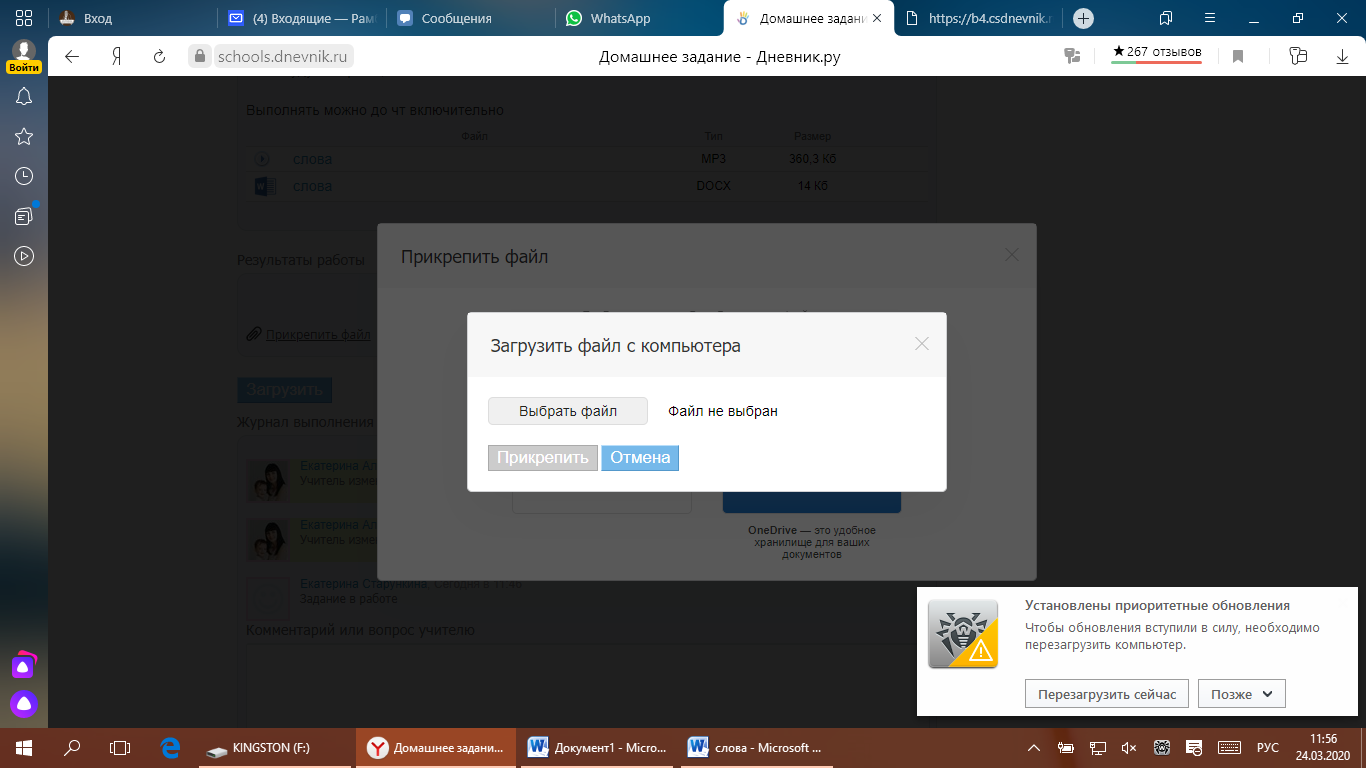 Находим файл с выполненным заданием  на компьютере. Нажимаем кнопку «Открыть»: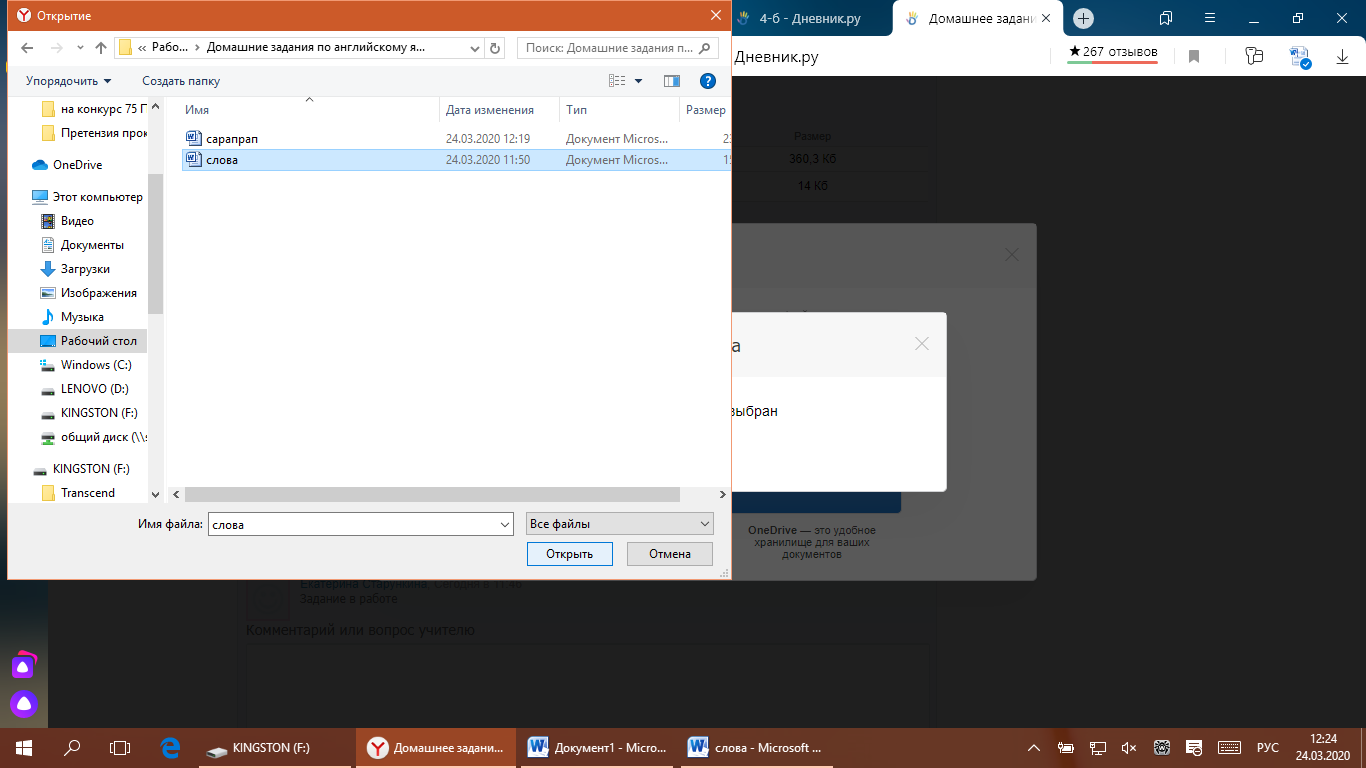 Далее на странице «Домашнее задание» нажимаем кнопку «Загрузить»: Домашнее задание выполняется к следующему уроку в обязательном порядке!После проверки учителем заданий соответствующая отметка появится в электронном журнале.